Honiton Community College Academy Trust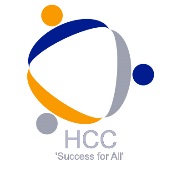 JOB DESCRIPTIONTEACHER OF HISTORYPost Title:TeacherPurpose:To support and facilitate learning, enabling students to achieve their individual potential.Reporting to:HEAD OF  HUMANITIES and ELT LinkResponsibilities as a Classroom teacher:(relates to students taught)1. 	To prepare and deliver lessons which follow 	departmental schemes of work and meet the 	needs of the individual students.2. 	To assess, monitor and report students’ progress 	according to departmental and school policy.3. 	To record and use data on students prior and on-	going performance/learning characteristics to 	inform effective target setting and lesson planning 	and to enable students to fulfil their potential.4. 	To contribute to all developmental and 	organisational priorities within the departmental 	development plan.5. 	Maintain good order and discipline among 	students safeguarding their health and safety 	both in the College site and when engaged in	authorised activities elsewhere.6. 	To share and support the whole school 	responsibilities for providing opportunities for the 	personal and social development of students.7. 	To follow all College and Departmental policies and 	procedures.8. 	To ensure team leader and Head of Learning are 	kept informed of issues which could lead to	student under-performance.9. 	To ensure learning support staff are able to 	effectively fulfil their role in supporting the 	learning of students.Responsibilities as a Form Tutor:(relates to students in the Tutor group)1. 	To monitor and respond to issues regarding 	attendance following College guidelines2. 	To use all data/information received to monitor 	and 	promote the overall progress, development and 	well-being of students.3. 	Undertake Target setting with individual 	students to facilitate progress.4. 	Communicate and consult with the parents / 	carers of students.5. 	Communicate and co-operate with bodies or 	agencies outside of the College in the interests 	of 	the well-being or care of individual students.6. 	To keep the Head of Pastoral fully informed of 	issues which could affect student achievement.7.	To support the personal and social development 	of students.8.	To follow pastoral policy and procedures.Responsibilities as a member of staff:1. 	To ensure an appropriate individual response to 	whole College priorities.2. 	To support the personal and social development 	of students within the College.3. 	To engage actively in the Performance 	Management Review Process.4. 	To implement all College policies.5. 	To attend meetings as required.6. 	To pay due regard to Health and Safety in 	respect of all members of the College 	community 	and report matters which compromise this, 	appropriately.7.  	All staff at Honiton Community College are 	required to take responsibility for Safeguarding 	and 	promoting the welfare of the students.Personal Qualities:The post holder isexpected to :1.	Teachers are expected to actively support and  	promote the curriculum, pastoral and spiritual 	aims of the College.2. 	Prepared to teach across the age and ability    	range.3. 	Committed to teamwork within all aspects of the 	College.4. 	Pro-active in terms of furthering their 	professional 	knowledge and skills.5.	Punctual for all commitments.6. 	Professional in the way that they carry out all 	aspects of their role and in their relationships with 	all members of the College community.